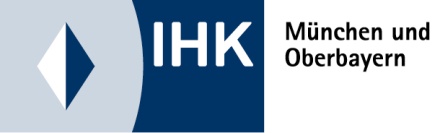 Praktische Abschlussprüfung Teil 2Verfahrensmechaniker/-in Kunststoff- und KautschuktechnikAntrag auf Genehmigung der betrieblichen AufgabeDer Prüfling soll im praktischen Teil der Prüfung gemäß der Ausbildungsordnung vom 21. Mai 2012 eine praktische Aufgabe aus dem Fertigungsverfahren seines Ausbildungsbetriebes bearbeiten.Als Fachrichtung / Verarbeitungsverfahren kommt insbesondere in Betracht:Die praktische Aufgabe soll sich in eine Planungsphase und eine Durchführungsphase mit integrierter Qualitätsprüfung gliedern.Die Arbeitsschritte  für die betrieblichen Aufgabe sind im Folgenden zu erläutern Verfahrensmechaniker/-in – Fachrichtung : Faserverbundtechnologie…………………………………………Name / Vorname :Prüfbetrieb :Datum :Beschreibung der betrieblichen AufgabeBerufsbezeichnung Verfahrensmechaniker/-in 
Kunststoff- und KautschuktechnikFachrichtung : Abschlussprüfung Sommer: 	Winter:      Prüfling/Prüflingsnummer*: ____________( * wird von der IHK ausgefüllt )Name:	               
Vorname:	                 Hinweis :Die Beschreibung ist von jeden Prüfungsteilnehmer auszufüllen (auch wenn mehrere Teilnehmer aus einem Betrieb geprüft werden )AusbildungsbetriebFirma:	     Anschrift:	     PLZ:	       Ort:      Tel.-Nr.:	     Fax-Nr.:	     E-Mail:	     Bezeichnung der ersten  betrieblichen Aufgabe:Bezeichnung der zweiten  betrieblichen Aufgabe:Geplanter Zeitaufwand:	      Std.Prüfungstage          Ein Tag                      Zwei Tage    Ansprechpartner für die Maschine/Anlage im Betrieb:Name:	     		Vorname:     			Telefon:	     E-Mail:	      			UnterschriftPrüfling:Ort:                                   Datum:     	______________________________________________________		Unterschrift		             Bauteile Auskleiden Folien      schweißen Halbzeuge      bearbeitenFormteile Spritzgießen Blasformen Schäumen PressenHalbzeuge PUR-      Schäumen  Beschichten Extrudieren KalandrierenMehrschichtkautschukteile  Mehrschichtkautschukteile  Faserverbundtechnologie                                                                  Variante 1*  Variante 2**Faserverbundtechnologie                                                                  Variante 1*  Variante 2**(Zutreffendes bitte ankreuzen)*   Variante 1 = Betrieblicher Auftrag**  Variante 2 = Arbeitsaufgabe ( Ablauf ähnlich resp. gleich     der alten Prüfung )(Zutreffendes bitte ankreuzen)*   Variante 1 = Betrieblicher Auftrag**  Variante 2 = Arbeitsaufgabe ( Ablauf ähnlich resp. gleich     der alten Prüfung )(Zutreffendes bitte ankreuzen)*   Variante 1 = Betrieblicher Auftrag**  Variante 2 = Arbeitsaufgabe ( Ablauf ähnlich resp. gleich     der alten Prüfung )Kunststofffenster  Kunststofffenster  AufgabenArbeitsschritte
Zeitplanungin Std.Planung     hPlanung     hPlanung     hPlanung     hPlanung     hPlanung     hPlanung     hPlanung     hPlanung     hPlanung     hPlanung     hPlanung     hDurchführung     hDurchführung     hDurchführung     hDurchführung     hDurchführung     hDurchführung     hDurchführung     hDurchführung     hDurchführung     hDurchführung     hDurchführung     hDurchführung     hDurchführung     hDurchführung     hDurchführung     hDurchführung     hDurchführung     hDurchführung     hDurchführung     hDurchführung     hDurchführung     hDurchführung     hDurchführung     hDurchführung     hDurchführung     hDurchführung     hQualitäts-management     hQualitäts-management     hQualitäts-management     hQualitäts-management     hQualitäts-management     hQualitäts-management     hQualitäts-management     hQualitäts-management     hQualitäts-management     hQualitäts-management     hVerfahrensmechaniker/-in – Fachrichtung : …………………………………………Name / Vorname :Prüfbetrieb :Datum :Bezeichnung der Betrieblichen Aufgabe :Detaillierte Beschreibung der Maschine – Anlage – Arbeitsplatz ( ggf. alle am Prozess beteiligten Anlagen )Foto ( oder entsprechend gekennzeichneter Anhang )Detaillierte Beschreibung des WerkzeugsFoto ( oder entsprechend gekennzeichneter Anhang )Beschreibung des LagenaufbausLagenaufbauSkizze / Zeichnung( oder entsprechend Gekennzeichneter Anhang )